ΔΙΑΠΑΝΕΠΙΣΤΗΜΙΑΚΟ ΔΙΑΤΜΗΜΑΤΙΚΟ ΜΕΤΑΠΤΥΧΙΑΚΟ ΠΡΟΓΡΑΜΜΑ ΣΠΟΥΔΩΝ «ΔΙΔΑΚΤΙΚΗ ΤΩΝ ΜΑΘΗΜΑΤΙΚΩΝ» 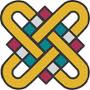 ΠΑΝΕΠΙΣΤΗΜΙΟ ΔΥΤΙΚΗΣ ΜΑΚΕΔΟΝΙΑΣΑΡΙΣΤΟΤΕΛΕΙΟ ΠΑΝΕΠΙΣΤΗΜΙΟ ΘΕΣΣΑΛΟΝΙΚΗΣΔΗΜΟΚΡΙΤΕΙΟ ΠΑΝΕΠΙΣΤΗΜΙΟ ΘΡΑΚΗΣΜΑΘΗΜΑ: ΕΠΑΓΓΕΛΜΑΤΙΚΗ ΑΝΑΠΤΥΞΗ ΕΚΠΑΙΔΕΥΤΙΚΩΝ ΚΑΙ ΜΑΘΗΜΑΤΙΚΗ ΕΚΠΑΙΔΕΥΣΗΕργασία Φακέλου Β (Ο εκπαιδευτικός ως διαμεσολαβητής (agent/ expert) που αντλεί από συγκεκριμένους πόρους/ κεφάλαια (οι γνώσεις των εκπαιδευτικών για τη διδασκαλία των μαθηματικών))Να αξιολογήσετε τα δυο ερευνητικά εργαλεία που βρίσκονται στον υπο-φάκελο «Εργαλεία αξιολόγησης των γνώσεων των εκπαιδευτικών», το ένα από τα οποία απευθύνεται σε εκπαιδευτικούς πρωτοβάθμιας εκπαίδευσης και το άλλο σε εκπαιδευτικούς που διδάσκουν μαθηματικά στο Λύκειο και στοχεύουν στην αξιολόγηση συνιστωσών της γνώσης τους για τη διδασκαλία των μαθηματικών.Για την αξιολόγησή σας να εστιάσετε σε κριτήρια / στοιχεία (τουλάχιστον 3) που θα αντλήσετε από δυο από τα άρθρα του φακέλου Β, τα οποία θα επιλέξετε με βάση την καταλληλότητά τους για την κρίση των δυο ανωτέρω ερευνητικών εργαλείων.  Σε περίπτωση που αποφασίσετε ότι κανένα από τα άρθρα του φακέλου Β δεν είναι κατάλληλο, μπορείτε να εργαστείτε με άρθρα της επιλογής σας (αρκεί να είναι από έγκυρη και αξιόπιστη πηγή).ΟδηγίεςΗ απάντησή σας  θα πρέπει να περιλαμβάνει:- παρουσίαση των κριτηρίων με βάση τα οποία πραγματοποιείτε την αξιολόγηση και εξήγηση της επιλογής τους (γιατί τα επιλέξατε ως κατάλληλα;) για κάθε ερευνητικό εργαλείο (μπορεί να ταυτίζονται ή να διαφοροποιούνται)- αποτελέσματα της αξιοποίησης των κριτηρίων για κάθε ερευνητικό εργαλείο-τελική κρίση για την καταλληλότητα των δυο ερευνητικών εργαλείων να αποτυπώσουν αποτελεσματικά την/ τις συνιστώσα/ σες της γνώσης για τη διδασκαλία των μαθηματικών των εκπαιδευτικών των δυο βαθμίδων.Έκταση: Περίπου 1000 λέξεις